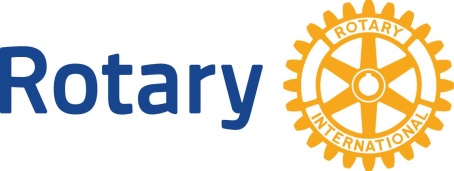 Rotary InternationalDate	No. 12 Sponsoring a New MemberDear (First name):The honor of becoming a Rotarian is only surpassed by sponsoring a new member. Think of your own sponsor, the person who reached out the hand of friendship to invite you to become part of our fine Organization. Your Sponsor thinks very highly of you and wanted to share the enrichment and enjoyment of Rotary with you.Our challenge to you is to invite one of your professional associates or friends, someone with your same outstanding character and reputation, to join Rotary. Consider people who you believe have high ethical standards, are leaders in their profession and in the community and who have the heart for service. Sharing Rotary with others is an important responsibility of each Rotarian.Share what you have gained from your time in Rotary: friendships with people you might not know any other way; networking opportunities with business and community leaders; and the opportunity to make a significant difference in our Community and the world.We recommend that you invite the person you think might be interested in Rotary membership to attend a meeting to see how our Club operates, just as you did. Maybe even invite them to one of our Community service projects so they can see the Club in action.We strive for our Club’s membership to reflect our local business and professional community. representing a broad range of professions with diversity in age, gender and ethnic backgrounds that truly reflect our Community.Our  club  has  a  simple  procedure  for  sponsoring  a  new  member  and  our  Club Secretary, _______________, can provide you with a proposal card and explain the process to you.When we Engage Rotary, we change the lives of those we touch and then our lives are changed forever.Thank you for being a Rotarian.Yours in Rotary Service,